 Advanced Carpentry Occupations 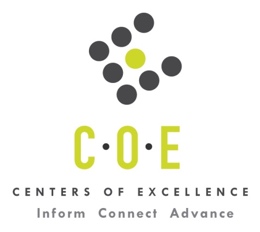 Labor Market Information ReportLaney CollegePrepared by the San Francisco Bay Center of Excellence for Labor Market ResearchSeptember 2019RecommendationBased on all available data, there appears to be a significant undersupply of Advanced Carpentry workers compared to the demand for this cluster of occupations in the Bay region and in the East Bay sub-region (Alameda and Contra Costa Counties.) There is a projected annual gap of about 12,931 students in the Bay region and 4,031 in the East Bay Sub-Region.This report also provides student outcomes data on employment and earnings for programs on TOP 0952.10 - Carpentry in the state and region. It is recommended that these data be reviewed to better understand how outcomes for students taking courses on this TOP code compare to potentially similar programs at colleges in the state and region, as well as to outcomes across all CTE programs at Laney College and in the region. IntroductionThis report profiles Advanced Carpentry Occupations in the 12 county Bay region and in the East Bay sub-region for a proposed new program at Laney College. Labor market information (LMI) is not available at the eight-digit SOC Code level for Construction Carpenters (47-2031.01), therefore, the data shown in Tables 1 and 2 is for Carpenters (at the six digit SOC level) and likely overstates demand for Construction Carpenters. Tables 3, 4, 6, 9, 10 and 11 use job postings data from Burning Glass at the eight-digit SOC Code level for Construction Carpenters (47-2031.01). Similarly, labor market information (LMI) is not available at the eight-digit SOC Code level for Weatherization Installers and Technicians (47-4099.03), therefore, the data shown in Tables 1 and 2 is for Miscellaneous Construction and Related Workers (at the six digit SOC level) and likely overstates demand for Weatherization Installers and Technicians. Tables 3, 4, 6, 9, 10 and 11 use job postings data from Burning Glass at the eight-digit SOC Code level for Weatherization Installers and Technicians (47-4099.03).Occupational DemandTable 1. Employment Outlook for Advanced Carpentry Occupations in Bay RegionSource: EMSI 2019.2Bay Region includes Alameda, Contra Costa, Marin, Monterey, Napa, San Benito, San Francisco, San Mateo, Santa Clara, Santa Cruz, Solano and Sonoma CountiesTable 2. Employment Outlook for Advanced Carpentry Occupations in East Bay Sub-RegionSource: EMSI 2019.2East Bay Sub-Region includes Alameda and Contra Costa CountiesJob Postings in Bay Region and East Bay Sub-RegionTable 3. Number of Job Postings by Occupation for latest 12 months (August 2018 - July 2019)Source: Burning GlassTable 4a. Top Job Titles for Advanced Carpentry Occupations for latest 12 months (August 2018 - July 2019) Bay RegionTable 4b. Top Job Titles for Advanced Carpentry Occupations for latest 12 months (August 2018 - July 2019) East Bay Sub-RegionSource: Burning GlassIndustry ConcentrationTable 5. Industries hiring Advanced Carpentry Workers in Bay RegionSource: EMSI 2019.2Table 6. Top Employers Posting Advanced Carpentry Occupations in Bay Region and East Bay Sub-Region (August 2018 - July 2019)Source: Burning GlassEducational SupplyThere is one community college (Laney) in the Bay region issuing 9 awards on average annually (last 3 years) on TOP 0952.10 – Carpentry.Table 7. Awards on TOP 0952.10 - Carpentry in Bay RegionSource: Data Mart Note: The annual average for awards is 2015-16 to 2017-18.Gap AnalysisBased on the data included in this report, there is a large labor market gap in the Bay region with 12,940 annual openings for the Advanced Carpentry occupational cluster and 9 annual (3-year average) awards for an annual undersupply of 12,931 students. In the East Bay Sub-Region, there is also a large gap with 4,040 annual openings and 9 annual (3-year average) awards for an annual undersupply of 4,031 students.Student OutcomesTable 8. Four Employment Outcomes Metrics for Students Who Took Courses on TOP 0952.10 - CarpentrySource: Launchboard Pipeline (version available on 8/26/19)Skills, Certifications and EducationTable 9. Top Skills for Advanced Carpentry Occupations in Bay Region (August 2018 - July 2019)Source: Burning GlassTable 10. Certifications for Advanced Carpentry Occupations in Bay Region (August 2018 - July 2019)Note: 60% of records have been excluded because they do not include a certification. As a result, the chart below may not be representative of the full sample.Source: Burning GlassTable 11. Education Requirements for Advanced Carpentry Occupations in Bay Region Note: 60% of records have been excluded because they do not include a degree level. As a result, the chart below may not be representative of the full sample.Source: Burning GlassMethodologyOccupations for this report were identified by use of skills listed in O*Net descriptions and job descriptions in Burning Glass. Labor demand data is sourced from Economic Modeling Specialists International (EMSI) occupation data and Burning Glass job postings data. Educational supply and student outcomes data is retrieved from multiple sources, including CTE Launchboard and CCCCO Data Mart.SourcesO*Net OnlineLabor Insight/Jobs (Burning Glass) Economic Modeling Specialists International (EMSI)  CTE LaunchBoard www.calpassplus.org/Launchboard/ Statewide CTE Outcomes SurveyEmployment Development Department Unemployment Insurance DatasetLiving Insight Center for Community Economic DevelopmentChancellor’s Office MIS systemContactsFor more information, please contact:Doreen O’Donovan, Research Analyst, for Bay Area Community College Consortium (BACCC) and Centers of Excellence (CoE), doreen@baccc.net or (831) 479-6481John Carrese, Director, San Francisco Bay Center of Excellence for Labor Market Research, jcarrese@ccsf.edu or (415) 267-6544Helpers--Carpenters (SOC 47-3012): Help carpenters by performing duties requiring less skill.  Duties include using, supplying or holding materials or tools, and cleaning work area and equipment.  Construction laborers who do not primarily assist carpenters are classified under "Construction Laborers" (47-2061).  Apprentice workers are classified with the appropriate skilled construction trade occupation (47-2011 through 47-2231).Entry-Level Educational Requirement: No formal educational credentialTraining Requirement: Short-term on-the-job trainingPercentage of Community College Award Holders or Some Postsecondary Coursework: 21%Carpenters (SOC 47-2031): Construct, erect, install, or repair structures and fixtures made of wood, such as concrete forms; building frameworks, including partitions, joists, studding, and rafters; and wood stairways, window and door frames, and hardwood floors.  May also install cabinets, siding, drywall and batt or roll insulation. Includes brattice builders who build doors or brattices (ventilation walls or partitions) in underground passagewaysEntry-Level Educational Requirement: High school diploma or equivalentTraining Requirement: ApprenticeshipPercentage of Community College Award Holders or Some Postsecondary Coursework: 24%Maintenance and Repair Workers, General (SOC 49-9071): Perform work involving the skills of two or more maintenance or craft occupations to keep machines, mechanical equipment, or the structure of an establishment in repair.  Duties may involve pipe fitting; boiler making; insulating; welding; machining; carpentry; repairing electrical or mechanical equipment; installing, aligning, and balancing new equipment; and repairing buildings, floors, or stairs.  Excludes “Maintenance Workers, Machinery" (49-9043).Entry-Level Educational Requirement: High school diploma or equivalentTraining Requirement: Moderate-term on-the-job trainingPercentage of Community College Award Holders or Some Postsecondary Coursework: 37%Construction Laborers (SOC 47-2061): Perform tasks involving physical labor at construction sites.  May operate hand and power tools of all types: air hammers, earth tampers, cement mixers, small mechanical hoists, surveying and measuring equipment, and a variety of other equipment and instruments.  May clean and prepare sites, dig trenches, set braces to support the sides of excavations, erect scaffolding, and clean up rubble, debris and other waste materials.  May assist other craft workers.  Construction laborers who primarily assist a particular craft worker are classified under "Helpers, Construction Trades" (47-3010).  Excludes “Hazardous Materials Removal Workers” (47-4041).Entry-Level Educational Requirement: No formal educational credentialTraining Requirement: Short-term on-the-job trainingPercentage of Community College Award Holders or Some Postsecondary Coursework: 20%Miscellaneous Construction and Related Workers (SOC 47-4099): Weatherization Installers and Technicians:  Perform a variety of activities to weatherize homes and make them more energy efficient. Duties include repairing windows, insulating ducts, and performing heating, ventilating, and air-conditioning (HVAC) work. May perform energy audits and advise clients on energy conservation measures.Entry-Level Educational Requirement: High school diploma or equivalentTraining Requirement: Moderate-term on-the-job trainingPercentage of Community College Award Holders or Some Postsecondary Coursework: 0%Occupation 2017 Jobs2022 Jobs5-Yr Change5-Yr % Change5-Yr Open-ingsAverage Annual Open-ings10% Hourly WageMedian Hourly WageHelpers--Carpenters 840  945 10613% 728  146 $12.89$18.33Carpenters 38,532  40,774 2,2426% 20,309  4,062 $13.83$28.31Maintenance and Repair Workers, General 34,969  37,559 2,5907% 20,022  4,004 $14.27$23.42Construction Laborers 37,464  40,874 3,4109% 23,191  4,638 $10.75$22.80Miscellaneous Construction and Related Workers 692  761 6910% 449  90 $12.50$22.31Total112,497120,9148,4177%64,69812,940$12.92$24.85Occupation 2017 Jobs2022 Jobs5-Yr Change5-Yr % Change5-Yr Open-ingsAverage Annual Open-ings10% Hourly WageMedian Hourly WageHelpers--Carpenters 239  269 3012% 207  41 $13.44$17.75Carpenters 12,668  13,414 7456% 6,617  1,323 $13.69$27.19Maintenance and Repair Workers, General 9,105  9,776 6727% 5,204  1,041 $13.11$21.89Construction Laborers 12,969  14,140 1,1719% 8,005  1,601 $11.10$23.08Miscellaneous Construction and Related Workers 254  283 2811% 168  34 $13.62$20.58TOTAL 35,236  37,881 2,6458% 20,200  4,040 $12.59$24.19OccupationBay RegionEast Bay  Maintenance and Repair Workers, General12,8134,073  Construction Laborers2,050778  Construction Carpenters16880  Helpers--Carpenters2811  Weatherization Installers and Technicians53  Total15,0644,945Common TitleBayCommon TitleBayMaintenance Technician3,137Maintenance164Service Technician1,314Installation Technician160Field Service Technician917Handyman148Facilities Technician613Construction Worker148Technician346Field Service Representative144Maintenance Worker322Facilities Maintenance Technician137Maintenance Engineer285General Labourer136Field Service Engineer281Apartment Maintenance Worker121Construction Labourer271Porter104Building Engineer264Maintenance Specialist94Repair Technician239Maintenance Person94Equipment Technician237Laborer86Maintenance Mechanic195Building Maintenance Worker82Facilities Assistant192Construction Coordinator73Common TitleEast BayCommon TitleEast BayMaintenance Technician1,014Field Service Representative55Service Technician512Maintenance54Field Service Technician340Maintenance Mechanic51Facilities Technician136Facilities Maintenance Technician51Construction Labourer111General Labourer50Technician97Apartment Maintenance Worker50Equipment Technician97Facilities Assistant49Repair Technician95Building Maintenance Worker49Maintenance Worker94Handyman42Building Engineer79Construction Coordinator40Installation Technician66Laborer36Field Service Engineer64Maintenance Specialist31Maintenance Engineer57Maintenance Person30Construction Worker57Porter23Industry – 6 Digit NAICS (No. American Industry Classification) CodesJobs in Industry (2018)Jobs in Industry (2022)% Change (2018-22)% in Industry (2018)Residential Remodelers (236118)13,32014,90612%12%New Single-Family Housing Construction (except For-Sale Builders) (236115)9,2299,124-1%8%Commercial and Institutional Building Construction (236220)8,0809,23314%7%All Other Specialty Trade Contractors (238990)4,9075,1455%4%Local Government, Excluding Education and Hospitals (903999)4,1664,4106%4%Site Preparation Contractors (238910)3,6543,8445%3%Hotels (except Casino Hotels) and Motels (721110)2,6202,6832%2%Drywall and Insulation Contractors (238310)2,5302,77210%2%Residential Property Managers (531311)2,4822,87716%2%Poured Concrete Foundation and Structure Contractors (238110)2,3932,332-3%2%Plumbing, Heating, and Air-Conditioning Contractors (238220)2,0522,2047%2%Painting and Wall Covering Contractors (238320)2,0181,991-1%2%Highway, Street, and Bridge Construction (237310)2,0172,1004%2%Offices of Real Estate Agents and Brokers (531210)1,9632,0504%2%Finish Carpentry Contractors (238350)1,9342,0516%2%Electrical Contractors and Other Wiring Installation Contractors (238210)1,8581,9716%2%Flooring Contractors (238330)1,8051,8472%2%Temporary Help Services (561320)1,7991,9659%2%Water and Sewer Line and Related Structures Construction (237110)1,6521,88014%1%Colleges, Universities, and Professional Schools (State Government) (902612)1,5731,76112%1%Tile and Terrazzo Contractors (238340)1,5571,6828%1%Lessors of Residential Buildings and Dwellings (531110)1,3761,331-3%1%EmployerBayEmployerBayEmployerEast BayMarriott International Incorporated508Prometheus40Marriott International Incorporated82CBRE121Tesla39Eden Housing Incorporated36Avalonbay Communities Incorporated91Hilton Hotel Corporation39Fpi Management33Essex Property Trust86United Site Services38CBRE31Equity Residential84Fpi Management Incorporated38University California31John Stewart Company79University California37Schnitzer Steel Industries29Eden Housing Incorporated77Siemens36Avalonbay Communities Incorporated29FPI Management76Proautomated Inc36Siemens28Cushman & Wakefield66Veolia North America35Essex Property Trust26Comcast62Greystar35Comcast26IBM61ServiceMaster33Equity Residential25Alliance Residential Company56National Carwash Solutions33Roto Rooter22Schnitzer Steel Industries55Target32University Of California Berkeley18Fairfield Residential47Jones Lang Lasalle Incorporated32US Army17Hyatt44Essex Property Trust Incorporated32National Carwash Solutions17Roto Rooter42Flagship Facility Services, Inc31Johnson Controls Incorporated17Sares Regis Group40Emcor31Bay Alarm Company16CollegeSub-RegionAssociatesCertificatesNoncreditTotalLaney CollegeEast Bay4509Total Bay RegionTotal Bay Region4509Total East Bay Sub-RegionTotal East Bay Sub-Region45092015-16Bay 
(All CTE Programs)Laney College (All CTE Programs)State (0952.10)Bay (0952.10)East Bay (0952.10)Laney College (0952.10)% Employed Four Quarters After Exit74%74%69%72%61%61%Median Quarterly Earnings Two Quarters After Exit$10,550$10,550$13,865$16,768$12,498$12,498Median % Change in Earnings46%46%59%59%1%1%% of Students Earning a Living Wage63%63%62%66%64%64%SkillPostingsSkillPostingsSkillPostingsRepair9,175Machinery966Boilers539Plumbing5,639Property Management880Asset Protection504Painting3,717Welding871Masonry503HVAC3,551Customer Contact823Inventory Maintenance498Carpentry3,432Sales690Electrical Work479Cleaning2,663Electrical Systems658Laundry478Predictive / Preventative Maintenance2,528Safety Training654Wiring464Customer Service2,249Technical Support653Building Codes451Scheduling1,958Appliance Repair609Roofing450Hand Tools1,539Forklift Operation606Furniture Moving438Power Tools1,436Apartment Maintenance578Plumbing Repairs430Lifting Ability1,346Project Management572Caulking421Facility Maintenance1,218Test Equipment566Equipment Repair413Occupational Health and Safety1,164Budgeting555Staff Management401Drywall1,036Schematic Diagrams554Equipment Maintenance360CertificationPostingsCertificationPostingsDriver's License5,000CDL Class B46EPA CFC/HCFC Certification280First Aid CPR AED45Environmental Protection Agency Certification187EPA 60845Forklift Operator Certification113Project Management Certification40CDL Class C93Building Maintenance36Certified A+ Technician92CompTIA Network+33Automotive Service Excellence (ASE) Certification69Cisco Certified Network Associate (CCNA)32Occupational Safety and Health Administration Certification61Electrician Certification29IT Infrastructure Library (ITIL) Certification56Bronze Level Certification29CDL Class A54Contractors License26Certified Pool/Spa Operator53Welding Certification25Security Clearance49North American Board of Energy Practitioners (NABCEP)24Education (minimum advertised)Latest 12 Mos. PostingsPercent 12 Mos. PostingsHigh school or vocational training5,49892%Associate Degree5018%Bachelor’s Degree or Higher00%